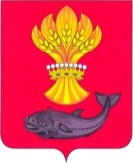 АДМИНИСТРАЦИЯ ПАНИНСКОГО МУНИЦИПАЛЬНОГО РАЙОНА ВОРОНЕЖСКОЙ ОБЛАСТИПОСТАНОВЛЕНИЕр.п. ПаниноО финансировании расходов на питаниеобучающихся и воспитанников образовательныхорганизаций Панинского муниципального района Воронежской области в 2022 годуВ соответствии с программой «Развитие образования», утвержденной постановлением администрации Панинского муниципального района Воронежской области от 14.10.2019 № 400 «Об утверждении муниципальной программы Панинского муниципального района «Развитие образования» (основное мероприятие 5 «Финансовое обеспечение деятельности ДОУ» подпрограммы № 1 «Повышение доступности и качества дошкольного образования» и основное мероприятие № 7 «Охрана жизни и здоровья детей» подпрограммы № 2 «Повышение доступности и качества общего образования»), в целях укрепления здоровья обучающихся и воспитанников образовательных организаций Панинского муниципального района Воронежской области, администрация Панинского муниципального района Воронежской области п о с т а н о в л я е т:Руководителям общеобразовательных образовательных организаций Панинского муниципального района Воронежской области: 1.1. Организовать питание обучающихся и воспитанников образовательных организаций в сентябре-декабре 2022 года, предусмотрев выплату денежных средств на питание из муниципального бюджета в размере: всем обучающимся 1-4-х классов – 20,00 рублей на завтрак согласно приложениям № 1, № 2 к настоящему постановлению; обучающимся 5-11-х классов из многодетных малообеспеченных семей, подростков с дефицитом массы тела, обучающихся с ограниченными возможностями здоровья – 20,00 рублей на завтрак и 50,00  рублей на обед согласно приложениям № 3, №4  к настоящему постановлению.Определить отдел по образованию, опеке, попечительству, спорту и работе с молодежью администрации Панинского муниципального района Воронежской области (Телкова Л.А.) уполномоченным органом по расходованию средств, выделяемых на питание обучающихся и воспитанников в образовательных организациях, расположенных на территории Панинского муниципального района Воронежской области.Настоящее постановление подлежит опубликованию в периодическом печатном издании Панинского муниципального района Воронежской области «Панинский муниципальный вестник» и вступает в силу с 1 сентября 2022 года.Контроль за исполнением настоящего постановления возложить на заместителя главы администрации Панинского муниципального района Воронежской области Солнцева В.В. Глава Панинского муниципального района                                           Н.В. ЩегловПриложение № 1к постановлениюадминистрации Панинского муниципального районаВоронежской областиот  27.09.2022 № 337Расчет средств на питание обучающихся 1-4 классов на сентябрь-декабрь 2022 годПриложение № 2к постановлениюадминистрации Панинского муниципального районаВоронежской областиот 27.09.2022 № 337 Расчет средств на питание обучающихся 1-4 классов на сентябрь-декабрь 2022 годложение № 3к постановлениюадминистрации Панинского муниципального районаВоронежской областиот 27.09.2022 № 337 Приложение № 4к постановлениюадминистрации Панинского муниципального районаВоронежской областиОт 27.09.2022 № 337От 27.09.2022	№ 337№ п/пНаименование ОУуч-ся 1-4 кл.Число дней питания в сентябре-декабреДето-дниСтоимость питания в день завтрак (руб.)Итого на сентябрь-декабрь1МКОУ Ивановская СОШ1980152020304002МКОУ Криушанская СОШ2980232020464003МКОУ Лимановская СОШ2980232020464004МКОУ Краснолимановская СОШ3480272020544005МКОУ Мировская ООШ2480192020384006МКОУ Михайловская СОШ3180248020496007МКОУ Петровская СОШ110808800201760008МКОУ Перелешинская СОШ103808240201648009МКОУ 1-Михайловская СОШ1180880201760010МКОУ Тойдинская СОШ35802800205600011МКОУ Чернавская СОШ1180880201760013МКОУ В-Катуховская ООШ380240204800ИТОГО439803512020702400№ п/пНаименование ОУуч-ся 1-4 кл.Число дней питания в сентябре-декабреДето-дниСтоимость питания в день завтрак (руб.)Итого за сентябре-декабре1МКОУ Октябрьская 1980152020304002Панинская261802088020417600ИТОГО280802240020448000Расчет средств на питание учащихся из многодетных малообеспеченных семей, подростков с дефицитом массы тела, обучающихся с ОВЗ на сентябрь-декабрь 2022 годРасчет средств на питание учащихся из многодетных малообеспеченных семей, подростков с дефицитом массы тела, обучающихся с ОВЗ на сентябрь-декабрь 2022 годРасчет средств на питание учащихся из многодетных малообеспеченных семей, подростков с дефицитом массы тела, обучающихся с ОВЗ на сентябрь-декабрь 2022 годРасчет средств на питание учащихся из многодетных малообеспеченных семей, подростков с дефицитом массы тела, обучающихся с ОВЗ на сентябрь-декабрь 2022 годРасчет средств на питание учащихся из многодетных малообеспеченных семей, подростков с дефицитом массы тела, обучающихся с ОВЗ на сентябрь-декабрь 2022 годРасчет средств на питание учащихся из многодетных малообеспеченных семей, подростков с дефицитом массы тела, обучающихся с ОВЗ на сентябрь-декабрь 2022 годРасчет средств на питание учащихся из многодетных малообеспеченных семей, подростков с дефицитом массы тела, обучающихся с ОВЗ на сентябрь-декабрь 2022 годРасчет средств на питание учащихся из многодетных малообеспеченных семей, подростков с дефицитом массы тела, обучающихся с ОВЗ на сентябрь-декабрь 2022 годРасчет средств на питание учащихся из многодетных малообеспеченных семей, подростков с дефицитом массы тела, обучающихся с ОВЗ на сентябрь-декабрь 2022 год№ п/пНаименование ОУучащиеся из социально-незащищенных семейЧисло дней питания в сентябре-декабреДето-дниСтоимость питания в день (руб.)Стоимость питания в день (руб.)Сумма (руб.)Сумма (руб.)Сумма (руб.)№ п/пНаименование ОУучащиеся из социально-незащищенных семейЧисло дней питания в сентябре-декабреДето-днизавтрак (руб.)обед (руб.)завтрак (руб.)обед (руб.)Итого (руб.)1МКОУ Ивановская СОШ280160205032008000112002МКОУ Криушанская СОШ88064020501280032000448003МКОУ Лимановская СОШ1680128020502560064000896004МКОУ Краснолимановская СОШ280160205032008000112005МКОУ Мировская ООШ4803202050640016000224006МКОУ Михайловская СОШ4803202050640016000224007МКОУ Петровская СОШ19801520205030400760001064008МКОУ Перелешинская СОШ108080020501600040000560009МКОУ 1-Михайловская СОШ18080205016004000560010МКОУ Тойдинская СОШ18080205016004000560011МКОУ Чернавская СОШ38024020504800120001680012МКОУ В-Катуховская ООШ580400205080002000028000ИТОГО758060002050120000300000420000Расчет средств на питание учащихся из многодетных малообеспеченных семей, подростков с дефицитом массы тела, обучающихся с ОВЗ на сентябрь-декабрь  2022 годРасчет средств на питание учащихся из многодетных малообеспеченных семей, подростков с дефицитом массы тела, обучающихся с ОВЗ на сентябрь-декабрь  2022 годРасчет средств на питание учащихся из многодетных малообеспеченных семей, подростков с дефицитом массы тела, обучающихся с ОВЗ на сентябрь-декабрь  2022 годРасчет средств на питание учащихся из многодетных малообеспеченных семей, подростков с дефицитом массы тела, обучающихся с ОВЗ на сентябрь-декабрь  2022 годРасчет средств на питание учащихся из многодетных малообеспеченных семей, подростков с дефицитом массы тела, обучающихся с ОВЗ на сентябрь-декабрь  2022 годРасчет средств на питание учащихся из многодетных малообеспеченных семей, подростков с дефицитом массы тела, обучающихся с ОВЗ на сентябрь-декабрь  2022 годРасчет средств на питание учащихся из многодетных малообеспеченных семей, подростков с дефицитом массы тела, обучающихся с ОВЗ на сентябрь-декабрь  2022 годРасчет средств на питание учащихся из многодетных малообеспеченных семей, подростков с дефицитом массы тела, обучающихся с ОВЗ на сентябрь-декабрь  2022 годРасчет средств на питание учащихся из многодетных малообеспеченных семей, подростков с дефицитом массы тела, обучающихся с ОВЗ на сентябрь-декабрь  2022 год№ п/пНаименование ОУучащиеся из социально-незащищенных семейЧисло дней питания в сентябре-декабреДето-дниСтоимость питания в день (руб.)Стоимость питания в день (руб.)Сумма (руб.)Сумма (руб.)Сумма (руб.)№ п/пНаименование ОУучащиеся из социально-незащищенных семейЧисло дней питания в сентябре-декабреДето-днизавтрак (руб.)обед (руб.)завтрак (руб.)обед (руб.)Итого (руб.)1МБОУ Октябрьская ООШ280160205032008000112002МБОУ Панинская СОШ708056002050112000280000392000ИТОГО728057602050115200288000403200